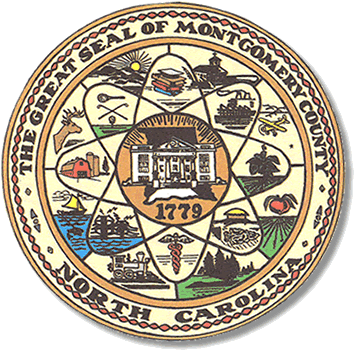 BOARD MEETING AGENDAWEDNESDAY, JANUARY 13, 20215:30PMCall to OrderApprove past minutesResolution for Director Discuss calendar for year 2021Precinct complaints / issues.Public Comments **ALL BOE Meetings to be held in the Montgomery County Board of Elections            office unless otherwise noted.